URBROJ: 238/10-111-178-3/22Ivanić-Grad, dana 24. veljače 2022. godineTemeljem članka 10. stavka 12. Zakona o pravu na pristup informacijama (Narodne novine, broj 25/13 i 85/15), Upravno vijeće Naftalana, specijalne bolnice za medicinsku rehabilitaciju, iz Ivanić-Grada, Omladinska 23a, objavljujeZAKLJUČKE I ODLUKE USVOJENE NA 7. SJEDNICI UPRAVNOG VIJEĆA                                                                                  Na 7. sjednici održanoj dana 24. veljače 2022. godine s početkom u 16,30 sati, redoslijedom predloženog i usvojenog dnevnog reda, Upravno vijeće Naftalana, specijalne bolnice za medicinsku rehabilitaciju, donijelo je sljedeće:  Ad. 1.Jednoglasno je usvojen zapisnik s 5. sjednice Upravnog vijeća Naftalana, specijalne bolnice za medicinsku rehabilitaciju, održane dana 31. siječnja 2022. godine.Ad. 2. Jednoglasno je usvojen zapisnik s 6. sjednice Upravnog vijeća Naftalana, specijalne bolnice za medicinsku rehabilitaciju, održane elektronskim putem dana 07. veljače 2022. godine.Ad. 3. Jednoglasno  je  donesena  Odluka  o  usvajanju  financijskog  izvješća  o  poslovanju  za  razdoblje od I.-XII. 2021. godine.Ad. 4. Jednoglasno je donesena Odluka o usvajanju Izvještaja o izvršenju godišnjeg Financijskog plana za 2021. godinu.Ad. 5.Jednoglasno je donesen Zaključak o usvajanju financijskog izvješća o ostvarenim financijskim i ukupnim rezultatima poslovanja za siječanj 2022. godine.Ad. 6.Jednoglasno je donesena Odluka o Programu rada i razvoja Naftalana, specijalne bolnice za medicinsku rehabilitaciju za 2022. godinu.Ad. 7. Jednoglasno je donesena Odluka o izmjeni Odluke o raspisivanju javnog natječaja za izbor i imenovanje ravnatelja Naftalana, specijalne bolnice za medicinsku rehabilitaciju.Ad. 8.Jednoglasno je donesene Odluka o suglasnosti za prijem u radni odnos recepcionera-fakturista (1 izvršitelj/ica) i konobara (2 izvršitelja/ice) na neodređeno vrijeme i Odluka o suglasnosti za prijem u radni odnos kuhara (1 izvršitelj/ica) na određeno vrijeme.  Predsjednica  Upravnog vijeća:Žaklin Acinger-Rogić, dr.vet.med. 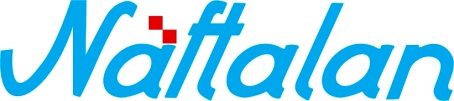 specijalna bolnica za medicinsku rehabilitaciju10310 Ivanić-Grad, Omladinska 23a, HRVATSKA, p.p. 47                      Tel.: ++385 1 2834 555, Fax.: ++385 1 2881 481,                                        www.naftalan.hr, e-mail: naftalan@naftalan.hrMB: 3186342, OIB: 43511228502IBAN: HR7023600001101716186